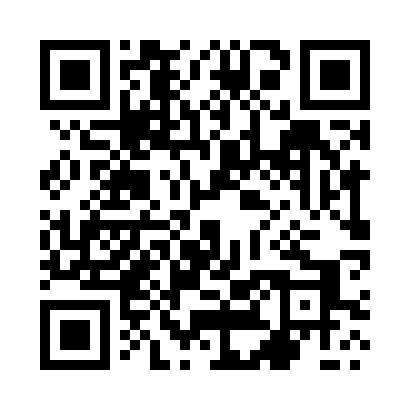 Prayer times for Slosinko, PolandMon 1 Apr 2024 - Tue 30 Apr 2024High Latitude Method: Angle Based RulePrayer Calculation Method: Muslim World LeagueAsar Calculation Method: HanafiPrayer times provided by https://www.salahtimes.comDateDayFajrSunriseDhuhrAsrMaghribIsha1Mon4:176:2412:565:227:299:282Tue4:146:2212:555:237:309:313Wed4:106:1912:555:247:329:334Thu4:076:1712:555:267:349:365Fri4:046:1412:555:277:369:386Sat4:016:1212:545:287:389:417Sun3:576:0912:545:307:409:448Mon3:546:0712:545:317:429:469Tue3:516:0512:545:327:439:4910Wed3:476:0212:535:347:459:5211Thu3:446:0012:535:357:479:5512Fri3:405:5712:535:367:499:5713Sat3:375:5512:525:387:5110:0014Sun3:335:5312:525:397:5310:0315Mon3:295:5012:525:407:5510:0616Tue3:265:4812:525:417:5610:0917Wed3:225:4612:525:437:5810:1218Thu3:185:4312:515:448:0010:1519Fri3:155:4112:515:458:0210:1920Sat3:115:3912:515:468:0410:2221Sun3:075:3712:515:478:0610:2522Mon3:035:3412:505:498:0810:2823Tue2:595:3212:505:508:0910:3224Wed2:555:3012:505:518:1110:3525Thu2:505:2812:505:528:1310:3926Fri2:465:2612:505:538:1510:4227Sat2:425:2312:505:558:1710:4628Sun2:395:2112:495:568:1910:5029Mon2:385:1912:495:578:2110:5330Tue2:375:1712:495:588:2210:54